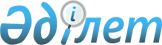 Мәслихаттың 2022 жылғы 27 желтоқсандағы № 262 "Қостанай ауданы Тобыл қаласының, ауылдық округтерінің 2023-2025 жылдарға арналған бюджеттері туралы" шешіміне өзгерістер енгізу туралыҚостанай облысы Қостанай ауданы мәслихатының 2023 жылғы 15 маусымдағы № 39 шешімі
      Қостанай аудандық мәслихаты ШЕШТІ:
      1. Мәслихаттың "Қостанай ауданы Тобыл қаласының, ауылдық округтерінің 2023-2025 жылдарға арналған бюджеттері туралы" 2022 жылғы 27 желтоқсандағы № 262 шешіміне мынадай өзгерістер енгізілсін:
      көрсетілген шешімнің 1-тармағы жаңа редакцияда жазылсын:
      "1. Тобыл қаласының 2023-2025 жылдарға арналған бюджеті тиісінше 1, 2 және 3-қосымшаларға сәйкес, оның ішінде 2023 жылға мынадай көлемдерде бекітілсін:
      1) кірістер - 989217,6 мың теңге, оның ішінде:
      салықтық түсімдер бойынша - 235057,0 мың теңге;
      салықтық емес түсімдер бойынша - 4105,0 мың теңге;
      негізгі капиталды сатудан түсетін түсімдер бойынша - 0,0 мың теңге;
      трансферттер түсімі бойынша - 750055,6 мың теңге;
      2) шығындар - 1026462,6 мың теңге;
      3) таза бюджеттік кредиттеу - 0,0 мың теңге, оның ішінде:
      бюджеттік кредиттер - 0,0 мың теңге;
      бюджеттік кредиттерді өтеу - 0,0 мың теңге;
      4) қаржы активтерімен операциялар бойынша сальдо - 0,0 мың теңге;
      5) бюджет тапшылығы (профициті) - -37245,0 мың теңге;
      6) бюджет тапшылығын қаржыландыру (профицитін пайдалану) - 37245,0 мың теңге.";
      көрсетілген шешімнің 5-тармағы жаңа редакцияда жазылсын:
      "5. Александров ауылдық округінің 2023-2025 жылдарға арналған бюджеті тиісінше 7, 8 және 9-қосымшаларға сәйкес, оның ішінде 2023 жылға мынадай көлемдерде бекітілсін:
      1) кірістер - 68023,5 мың теңге, оның ішінде:
      салықтық түсімдер бойынша - 9146,0 мың теңге;
      салықтық емес түсімдер бойынша - 0,0 мың теңге;
      негізгі капиталды сатудан түсетін түсімдер бойынша - 0,0 мың теңге;
      трансферттер түсімі бойынша - 58877,5 мың теңге;
      2) шығындар - 69141,2 мың теңге;
      3) таза бюджеттік кредиттеу - 0,0 мың теңге, оның ішінде:
      бюджеттік кредиттер - 0,0 мың теңге;
      бюджеттік кредиттерді өтеу - 0,0 мың теңге;
      4) қаржы активтерімен операциялар бойынша сальдо - 0,0 мың теңге;
      5) бюджет тапшылығы (профициті) - -1117,7 мың теңге;
      6) бюджет тапшылығын қаржыландыру (профицитін пайдалану) - 1117,7 мың теңге.";
      көрсетілген шешімнің 7-тармағы жаңа редакцияда жазылсын:
      "7. Белозер ауылдық округінің 2023-2025 жылдарға арналған бюджеті тиісінше 10, 11 және 12-қосымшаларға сәйкес, оның ішінде 2023 жылға мынадай көлемдерде бекітілсін:
      1) кірістер - 30918,4 мың теңге, оның ішінде:
      салықтық түсімдер бойынша - 3472,0 мың теңге;
      салықтық емес түсімдер бойынша - 0,0 мың теңге;
      негізгі капиталды сатудан түсетін түсімдер бойынша - 0,0 мың теңге;
      трансферттер түсімі бойынша - 27446,4 мың теңге;
      2) шығындар - 31750,5 мың теңге;
      3) таза бюджеттік кредиттеу - 0,0 мың теңге, оның ішінде:
      бюджеттік кредиттер - 0,0 мың теңге;
      бюджеттік кредиттерді өтеу - 0,0 мың теңге;
      4) қаржы активтерімен операциялар бойынша сальдо - 0,0 мың теңге;
      5) бюджет тапшылығы (профициті) - -832,1 мың теңге;
      6) бюджет тапшылығын қаржыландыру (профицитін пайдалану) - 832,1 мың теңге.";
      көрсетілген шешімнің 9-тармағы жаңа редакцияда жазылсын:
      "9. Владимиров ауылдық округінің 2023-2025 жылдарға арналған бюджеті тиісінше 13, 14 және 15-қосымшаларға сәйкес, оның ішінде 2023 жылға мынадай көлемдерде бекітілсін:
      1) кірістер - 226718,7 мың теңге, оның ішінде:
      салықтық түсімдер бойынша - 9855,0 мың теңге;
      салықтық емес түсімдер бойынша - 100,0 мың теңге;
      негізгі капиталды сатудан түсетін түсімдер бойынша - 0,0 мың теңге;
      трансферттер түсімі бойынша - 216733,7 мың теңге;
      2) шығындар - 227543,1 мың теңге;
      3) таза бюджеттік кредиттеу - 0,0 мың теңге, оның ішінде:
      бюджеттік кредиттер - 0,0 мың теңге;
      бюджеттік кредиттерді өтеу - 0,0 мың теңге;
      4) қаржы активтерімен операциялар бойынша сальдо - 0,0 мың теңге;
      5) бюджет тапшылығы (профициті) - -824,4 мың теңге;
      6) бюджет тапшылығын қаржыландыру (профицитін пайдалану) - 824,4 мың теңге.";
      көрсетілген шешімнің 11-тармағы жаңа редакцияда жазылсын:
      "11. Жамбыл ауылдық округінің 2023-2025 жылдарға арналған бюджеті тиісінше 16, 17 және 18-қосымшаларға сәйкес, оның ішінде 2023 жылға мынадай көлемдерде бекітілсін:
      1) кірістер - 71988,0 мың теңге, оның ішінде:
      салықтық түсімдер бойынша - 18667,0 мың теңге;
      салықтық емес түсімдер бойынша - 138,0 мың теңге;
      негізгі капиталды сатудан түсетін түсімдер бойынша - 0,0 мың теңге;
      трансферттер түсімі бойынша - 53183,0 мың теңге;
      2) шығындар - 73338,0 мың теңге;
      3) таза бюджеттік кредиттеу - 0,0 мың теңге, оның ішінде:
      бюджеттік кредиттер - 0,0 мың теңге;
      бюджеттік кредиттерді өтеу - 0,0 мың теңге;
      4) қаржы активтерімен операциялар бойынша сальдо - 0,0 мың теңге;
      5) бюджет тапшылығы (профициті) - -1350,0 мың теңге;
      6) бюджет тапшылығын қаржыландыру (профицитін пайдалану) - 1350,0 мың теңге.";
      көрсетілген шешімнің 13-тармағы жаңа редакцияда жазылсын:
      "13. Жданов ауылдық округінің 2023-2025 жылдарға арналған бюджеті тиісінше 19, 20 және 21-қосымшаларға сәйкес, оның ішінде 2023 жылға мынадай көлемдерде бекітілсін:
      1) кірістер - 108680,6 мың теңге, оның ішінде:
      салықтық түсімдер бойынша - 1476,0 мың теңге;
      салықтық емес түсімдер бойынша - 0,0 мың теңге;
      негізгі капиталды сатудан түсетін түсімдер бойынша - 0,0 мың теңге;
      трансферттер түсімі бойынша - 107204,6 мың теңге;
      2) шығындар - 109231,8 мың теңге;
      3) таза бюджеттік кредиттеу - 0,0 мың теңге, оның ішінде:
      бюджеттік кредиттер - 0,0 мың теңге;
      бюджеттік кредиттерді өтеу - 0,0 мың теңге;
      4) қаржы активтерімен операциялар бойынша сальдо - 0,0 мың теңге;
      5) бюджет тапшылығы (профициті) - -551,2 мың теңге;
      6) бюджет тапшылығын қаржыландыру (профицитін пайдалану) - 551,2 мың теңге.";
      көрсетілген шешімнің 15-тармағы жаңа редакцияда жазылсын:
      "15. Заречный ауылдық округінің 2023-2023 жылдарға арналған бюджеті тиісінше 22, 23 және 24-қосымшаларға сәйкес, оның ішінде 2023 жылға мынадай көлемдерде бекітілсін:
      1) кірістер - 161743,6 мың теңге, оның ішінде:
      салықтық түсімдер бойынша - 53641,0 мың теңге;
      салықтық емес түсімдер бойынша - 225,0 мың теңге;
      негізгі капиталды сатудан түсетін түсімдер бойынша - 0,0 мың теңге;
      трансферттер түсімі бойынша - 107877,6 мың теңге;
      2) шығындар - 172904,1 мың теңге;
      3) таза бюджеттік кредиттеу - 0,0 мың теңге, оның ішінде:
      бюджеттік кредиттер - 0,0 мың теңге;
      бюджеттік кредиттерді өтеу - 0,0 мың теңге;
      4) қаржы активтерімен операциялар бойынша сальдо - 0,0 мың теңге;
      5) бюджет тапшылығы (профициті) - -11160,5 мың теңге;
      6) бюджет тапшылығын қаржыландыру (профицитін пайдалану) - 11160,5 мың теңге.";
      көрсетілген шешімнің 17-тармағы жаңа редакцияда жазылсын:
      "17. Майкөл ауылдық округінің 2023-2025 жылдарға арналған бюджеті тиісінше 25, 26 және 27-қосымшаларға сәйкес, оның ішінде 2023 жылға мынадай көлемдерде бекітілсін:
      1) кірістер - 260866,6 мың теңге, оның ішінде:
      салықтық түсімдер бойынша - 11572 мың теңге;
      салықтық емес түсімдер бойынша - 199,0 мың теңге;
      негізгі капиталды сатудан түсетін түсімдер бойынша - 0,0 мың теңге;
      трансферттер түсімі бойынша - 249095,6 мың теңге;
      2) шығындар - 263271,6 мың теңге;
      3) таза бюджеттік кредиттеу - 0,0 мың теңге, оның ішінде:
      бюджеттік кредиттер - 0,0 мың теңге;
      бюджеттік кредиттерді өтеу - 0,0 мың теңге;
      4) қаржы активтерімен операциялар бойынша сальдо - 0,0 мың теңге;
      5) бюджет тапшылығы (профициті) - -2405,0 мың теңге;
      6) бюджет тапшылығын қаржыландыру (профицитін пайдалану) - 2405,0 мың теңге.";
      көрсетілген шешімнің 21-тармағы жаңа редакцияда жазылсын:
      "21. Мичурин ауылдық округінің 2023-2025 жылдарға арналған бюджеті тиісінше 31, 32 және 33-қосымшаларға сәйкес, оның ішінде 2023 жылға мынадай көлемдерде бекітілсін:
      1) кірістер - 136272,3 мың теңге, оның ішінде:
      салықтық түсімдер бойынша - 39160,0 мың теңге;
      салықтық емес түсімдер бойынша - 0,0 мың теңге;
      негізгі капиталды сатудан түсетін түсімдер бойынша - 0,0 мың теңге;
      трансферттер түсімі бойынша - 97112,3 мың теңге;
      2) шығындар - 138525,0 мың теңге;
      3) таза бюджеттік кредиттеу - 0,0 мың теңге, оның ішінде:
      бюджеттік кредиттер - 0,0 мың теңге;
      бюджеттік кредиттерді өтеу - 0,0 мың теңге;
      4) қаржы активтерімен операциялар бойынша сальдо - 0,0 мың теңге;
      5) бюджет тапшылығы (профициті) - -2252,7 мың теңге;
      6) бюджет тапшылығын қаржыландыру (профицитін пайдалану) - 2252,7 мың теңге.";
      көрсетілген шешімнің 23-тармағы жаңа редакцияда жазылсын:
      "23. Надеждин ауылдық округінің 2023-2025 жылдарға арналған бюджеті тиісінше 34, 35 және 36-қосымшаларға сәйкес, оның ішінде 2023 жылға мынадай көлемдерде бекітілсін:
      1) кірістер - 47083,0 мың теңге, оның ішінде:
      салықтық түсімдер бойынша - 4248,0 мың теңге;
      салықтық емес түсімдер бойынша - 0,0 мың теңге;
      негізгі капиталды сатудан түсетін түсімдер бойынша - 0,0 мың теңге;
      трансферттер түсімі бойынша - 42835,0 мың теңге;
      2) шығындар - 47434,6 мың теңге;
      3) таза бюджеттік кредиттеу - 0,0 мың теңге, оның ішінде:
      бюджеттік кредиттер - 0,0 мың теңге;
      бюджеттік кредиттерді өтеу - 0,0 мың теңге;
      4) қаржы активтерімен операциялар бойынша сальдо - 0,0 мың теңге;
      5) бюджет тапшылығы (профициті) - -351,6 мың теңге;
      6) бюджет тапшылығын қаржыландыру (профицитін пайдалану) - 351,6 мың теңге.";
      көрсетілген шешімнің 25-тармағы жаңа редакцияда жазылсын:
      "25. Озерный ауылдық округінің 2023-2025 жылдарға арналған бюджеті тиісінше 37, 38 және 39-қосымшаларға сәйкес, оның ішінде 2023 жылға мынадай көлемдерде бекітілсін:
      1) кірістер - 150434,8 мың теңге, оның ішінде:
      салықтық түсімдер бойынша - 6715,0 мың теңге;
      салықтық емес түсімдер бойынша - 175,0 мың теңге;
      негізгі капиталды сатудан түсетін түсімдер бойынша - 0,0 мың теңге;
      трансферттер түсімі бойынша - 143544,8 мың теңге;
      2) шығындар - 152490,1 мың теңге;
      3) таза бюджеттік кредиттеу - 0,0 мың теңге, оның ішінде:
      бюджеттік кредиттер - 0,0 мың теңге;
      бюджеттік кредиттерді өтеу - 0,0 мың теңге;
      4) қаржы активтерімен операциялар бойынша сальдо- 0,0 мың теңге;
      5) бюджет тапшылығы (профициті) - -2055,3 мың теңге;
      6) бюджет тапшылығын қаржыландыру (профицитін пайдалану) - 2055,3 мың теңге.";
      көрсетілген шешімнің 27-тармағы жаңа редакцияда жазылсын:
      "27. Октябрь ауылдық округінің 2023-2025 жылдарға арналған бюджеті тиісінше 40, 41 және 42-қосымшаларға сәйкес, оның ішінде 2023 жылға мынадай көлемдерде бекітілсін:
      1) кірістер - 82774,1 мың теңге, оның ішінде:
      салықтық түсімдер бойынша - 21802,0 мың теңге;
      салықтық емес түсімдер бойынша - 0,0 мың теңге;
      негізгі капиталды сатудан түсетін түсімдер бойынша - 0,0 мың теңге;
      трансферттер түсімі бойынша - 60972,1 мың теңге;
      2) шығындар - 89929,5 мың теңге;
      3) таза бюджеттік кредиттеу - 0,0 мың теңге, оның ішінде:
      бюджеттік кредиттер - 0,0 мың теңге;
      бюджеттік кредиттерді өтеу - 0,0 мың теңге;
      4) қаржы активтерімен операциялар бойынша сальдо - 0,0 мың теңге;
      5) бюджет тапшылығы (профициті) - -7155,4 мың теңге;
      6) бюджет тапшылығын қаржыландыру (профицитін пайдалану) - 7155,4 мың теңге.";
      көрсетілген шешімнің 1, 7, 10, 13, 16, 19, 22, 25, 31, 34, 37, 40-қосымшалары осы шешімнің 1, 2, 3, 4, 5, 6, 7, 8, 9, 10, 11, 12-қосымшаларына сәйкес жаңа редакцияда жазылсын.
      2. Осы шешім 2023 жылғы 1 қаңтардан бастап қолданысқа енгізіледі. 2023 жылға арналған Тобыл қаласының бюджеті 2023 жылға арналған Александров ауылдық округінің бюджеті 2023 жылға арналған Белозер ауылдық округінің бюджеті 2023 жылға арналған Владимиров ауылдық округінің бюджеті 2023 жылға арналған Жамбыл ауылдық округінің бюджеті 2023 жылға арналған Жданов ауылдық округінің бюджеті 2023 жылға арналған Заречный ауылдық округінің бюджеті 2023 жылға арналған Майкөл ауылдық округінің бюджеті 2023 жылға арналған Мичурин ауылдық округінің бюджеті 2023 жылға арналған Надеждин ауылдық округінің бюджеті 2023 жылға арналған Озерный ауылдық округінің бюджеті 2023 жылға арналған Октябрь ауылдық округінің бюджеті
					© 2012. Қазақстан Республикасы Әділет министрлігінің «Қазақстан Республикасының Заңнама және құқықтық ақпарат институты» ШЖҚ РМК
				
      Қостанай аудандық мәслихатының төрағасы 

М. Сартов
Қостанай аудандық мәслихатының2023 жылғы 15 маусымдағы№ 39 шешіміне1-қосымшаҚостанай аудандық мәслихатының2022 жылғы 27 желтоқсандағы№ 262 шешіміне1-қосымша
Санаты
Санаты
Санаты
Санаты
Атауы
сомасы, мың теңге
Сыныбы
Сыныбы
Сыныбы
Атауы
сомасы, мың теңге
Кіші сыныбы
Кіші сыныбы
Атауы
сомасы, мың теңге
Ерекшелігі
Атауы
сомасы, мың теңге
I. Кірістер
989217,6
1
00
0
00
Салықтық түсімдер
235057,0
1
01
0
00
Табыс салығы
115701,0
1
01
2
00
Жеке табыс салығы
115701,0
1
04
0
00
Меншікке салынатын салықтар
116470,0
1
04
1
00
Мүлiкке салынатын салықтар 
8148,0
1
04
3
00
Жер салығы
6387,0
1
04
4
00
Көлiк құралдарына салынатын салық
101935,0
1
05
0
00
Тауарларға, жұмыстарға және көрсетілетін қызметтерге салынатын iшкi салықтар
2886,0
1
05
3
00
Табиғи және басқа да ресурстарды пайдаланғаны үшiн түсетiн түсiмдер
261,0
1
05
4
00
Кәсiпкерлiк және кәсiби қызметтi жүргiзгенi үшiн алынатын алымдар
2625,0
2
00
0
00
Салықтық емес түсiмдер
4105,0
2
01
0
00
Мемлекеттік меншіктен түсетін кірістер
4105,0
2
01
5
00
Мемлекет меншігіндегі мүлікті жалға беруден түсетін кірістер
4105,0
4
00
0
00
Трансферттердің түсімдері
750055,6
4
02
0
00
Мемлекеттiк басқарудың жоғары тұрған органдарынан түсетiн трансферттер
750055,6
4
02
3
00
Аудандардың (облыстық маңызы бар қаланың) бюджетінен трансферттер
750055,6
Функционалдық топ
Функционалдық топ
Функционалдық топ
Функционалдық топ
Атауы
сомасы, мың теңге
Функционалдық кіші топ
Функционалдық кіші топ
Функционалдық кіші топ
Атауы
сомасы, мың теңге
Бюджеттік бағдарламалардың әкімшісі
Бюджеттік бағдарламалардың әкімшісі
Атауы
сомасы, мың теңге
Бағдарлама
Атауы
сомасы, мың теңге
II. Шығындар
1026462,6
01
Жалпы сипаттағы мемлекеттiк көрсетілетін қызметтер
100971,9
1
Мемлекеттік басқарудың жалпы функцияларын орындайтын өкілді, атқарушы және басқа органдар
100971,9
124
Аудандық маңызы бар қала, ауыл, кент, ауылдық округ әкімінің аппараты 
100971,9
001
Аудандық маңызы бар қала, ауыл, кент, ауылдық округ әкімінің қызметін қамтамасыз ету жөніндегі қызметтер
98081,9
022
Мемлекеттік органның күрделі шығыстары
2890,0
07
Тұрғын үй-коммуналдық шаруашылық
706067,7
3
Елді-мекендерді көркейту
706067,7
124
Аудандық маңызы бар қала, ауыл, кент, ауылдық округ әкімінің аппараты
706067,7
008
Елді мекендердегі көшелерді жарықтандыру
273240,0
009
Елді мекендердің санитариясын қамтамасыз ету
9524,0
011
Елді мекендерді абаттандыру мен көгалдандыру
423303,7
12
Көлiк және коммуникация
219422,9
1
Автомобиль көлiгi
219422,9
124
Аудандық маңызы бар қала, ауыл, кент, ауылдық округ әкімінің аппараты
219422,9
013
Аудандық маңызы бар қалаларда, ауылдарда, кенттерде, ауылдық округтерде автомобиль жолдарының жұмыс істеуін қамтамасыз ету
219422,9
15
Трансферттер
0,1
1
Трансферттер
0,1
124
Аудандық маңызы бар қала, ауыл, кент, ауылдық округ әкімінің аппараты
0,1
048
Пайдаланылмаған (толық пайдаланылмаған) нысаналы трансферттерді қайтару
0,1
III. Таза бюджеттік кредиттеу
0,0
Функционалдық топ
Функционалдық топ
Функционалдық топ
Функционалдық топ
Атауы
сомасы, мың теңге
Функционалдық кіші топ
Функционалдық кіші топ
Функционалдық кіші топ
Атауы
сомасы, мың теңге
Бюджеттік бағдарламалардың әкімшісі
Бюджеттік бағдарламалардың әкімшісі
Атауы
сомасы, мың теңге
Бағдарлама
Атауы
сомасы, мың теңге
IV. Қаржы активтерімен операциялар бойынша сальдо
0,0
V. Бюджет тапшылығы (профициті)
-37245,0
VI. Бюджет тапшылығын қаржыландыру (профицитін пайдалану)
37245,0Қостанай аудандық мәслихатының2023 жылғы 15 маусымдағы№ 39 шешіміне2-қосымшаҚостанай аудандық мәслихатының2022 жылғы 27 желтоқсандағы№ 262 шешіміне7-қосымша
Санаты
Санаты
Санаты
Санаты
Атауы
сомасы, мың теңге
Сыныбы
Сыныбы
Сыныбы
Атауы
сомасы, мың теңге
Кіші сыныбы
Кіші сыныбы
Атауы
сомасы, мың теңге
Ерекшелігі
Атауы
сомасы, мың теңге
I. Кірістер
68023,5
1
00
0
00
Салықтық түсімдер
9146,0
1
01
0
00
Табыс салығы
200,0
1
01
2
00
Жеке табыс салығы
200,0
1
04
0
00
Меншікке салынатын салықтар
8946,0
1
04
1
00
Мүлiкке салынатын салықтар 
447,0
1
04
3
00
Жер салығы
35,0
1
04
4
00
Көлiк құралдарына салынатын салық
2800,0
1
04
5
00
Бірыңғай жер салығы
5664,0
4
00
0
00
Трансферттердің түсімдері
58877,5
4
02
0
00
Мемлекеттiк басқарудың жоғары тұрған органдарынан түсетiн трансферттер
58877,5
4
02
3
00
Аудандардың (облыстық маңызы бар қаланың) бюджетінен трансферттер
58877,5
Функционалдық топ
Функционалдық топ
Функционалдық топ
Функционалдық топ
Атауы
сомасы, мың теңге
Функционалдық кіші топ
Функционалдық кіші топ
Функционалдық кіші топ
Атауы
сомасы, мың теңге
Бюджеттік бағдарламалардың әкімшісі
Бюджеттік бағдарламалардың әкімшісі
Атауы
сомасы, мың теңге
Бағдарлама
Атауы
сомасы, мың теңге
II. Шығындар
69141,2
01
Жалпы сипаттағы мемлекеттiк көрсетілетін қызметтер
36135,0
1
Мемлекеттік басқарудың жалпы функцияларын орындайтын өкілді, атқарушы және басқа органдар
36135,0
124
Аудандық маңызы бар қала, ауыл, кент, ауылдық округ әкімінің аппараты 
36135,0
001
Аудандық маңызы бар қала, ауыл, кент, ауылдық округ әкімінің қызметін қамтамасыз ету жөніндегі қызметтер
35952,0
022
Мемлекеттік органның күрделі шығыстары
183,0
07
Тұрғын үй-коммуналдық шаруашылық
9333,7
3
Елді-мекендерді көркейту
9333,7
124
Аудандық маңызы бар қала, ауыл, кент, ауылдық округ әкімінің аппараты
9333,7
008
Елді мекендердегі көшелерді жарықтандыру
3370,7
009
Елді мекендердің санитариясын қамтамасыз ету
4900,8
011
Елді мекендерді абаттандыру мен көгалдандыру
1062,2
12
Көлiк және коммуникация
23672,5
1
Автомобиль көлiгi
23672,5
124
Аудандық маңызы бар қала, ауыл, кент, ауылдық округ әкімінің аппараты
23672,5
013
Аудандық маңызы бар қалаларда, ауылдарда, кенттерде, ауылдық округтерде автомобиль жолдарының жұмыс істеуін қамтамасыз ету
23672,5
III. Таза бюджеттік кредиттеу
0,0
Функционалдық топ
Функционалдық топ
Функционалдық топ
Функционалдық топ
Атауы
сомасы, мың теңге
Функционалдық кіші топ
Функционалдық кіші топ
Функционалдық кіші топ
Атауы
сомасы, мың теңге
Бюджеттік бағдарламалардың әкімшісі
Бюджеттік бағдарламалардың әкімшісі
Атауы
сомасы, мың теңге
Бағдарлама
Атауы
сомасы, мың теңге
IV. Қаржы активтерімен операциялар бойынша сальдо
0,0
V. Бюджет тапшылығы (профициті)
-1117,7
VI. Бюджет тапшылығын қаржыландыру (профицитін пайдалану)
1117,7Қостанай аудандық мәслихатының2023 жылғы 15 маусымдағы№ 39 шешіміне3-қосымшаҚостанай аудандық мәслихатының2022 жылғы 27 желтоқсандағы№ 262 шешіміне10-қосымша
Санаты
Санаты
Санаты
Санаты
Атауы
сомасы, мың теңге
Сыныбы
Сыныбы
Сыныбы
Атауы
сомасы, мың теңге
Кіші сыныбы
Кіші сыныбы
Атауы
сомасы, мың теңге
Ерекшелігі
Атауы
сомасы, мың теңге
I. Кірістер
30918,4
1
00
0
00
Салықтық түсімдер
3472,0
1
01
0
00
Табыс салығы
650,0
1
01
2
00
Жеке табыс салығы
650,0
1
04
0
00
Меншікке салынатын салықтар
2822,0
1
04
1
00
Мүлiкке салынатын салықтар 
36,0
1
04
3
00
Жер салығы
75,0
1
04
4
00
Көлiк құралдарына салынатын салық
2077,0
1
04
5
00
Бірыңғай жер салығы
634,0
4
00
0
00
Трансферттердің түсімдері
27446,4
4
02
0
00
Мемлекеттiк басқарудың жоғары тұрған органдарынан түсетiн трансферттер
27446,4
4
02
3
00
Аудандардың (облыстық маңызы бар қаланың) бюджетінен трансферттер
27446,4
Функционалдық топ
Функционалдық топ
Функционалдық топ
Функционалдық топ
Атауы
сомасы, мың теңге
Функционалдық кіші топ
Функционалдық кіші топ
Функционалдық кіші топ
Атауы
сомасы, мың теңге
Бюджеттік бағдарламалардың әкімшісі
Бюджеттік бағдарламалардың әкімшісі
Атауы
сомасы, мың теңге
Бағдарлама
Атауы
сомасы, мың теңге
II. Шығындар
31750,5
01
Жалпы сипаттағы мемлекеттiк көрсетілетін қызметтер
24091,4
1
Мемлекеттік басқарудың жалпы функцияларын орындайтын өкілді, атқарушы және басқа органдар
24091,4
124
Аудандық маңызы бар қала, ауыл, кент, ауылдық округ әкімінің аппараты 
24091,4
001
Аудандық маңызы бар қала, ауыл, кент, ауылдық округ әкімінің қызметін қамтамасыз ету жөніндегі қызметтер
23791,4
022
Мемлекеттік органның күрделі шығыстары
300,0
07
Тұрғын үй-коммуналдық шаруашылық
6077,1
3
Елді-мекендерді көркейту
6077,1
124
Аудандық маңызы бар қала, ауыл, кент, ауылдық округ әкімінің аппараты
6077,1
008
Елді мекендердегі көшелерді жарықтандыру
4189,0
009
Елді мекендердің санитариясын қамтамасыз ету
994,0
011
Елді мекендерді абаттандыру мен көгалдандыру
894,1
12
Көлiк және коммуникация
1582,0
1
Автомобиль көлiгi
1582,0
124
Аудандық маңызы бар қала, ауыл, кент, ауылдық округ әкімінің аппараты
1582,0
013
Аудандық маңызы бар қалаларда, ауылдарда, кенттерде, ауылдық округтерде автомобиль жолдарының жұмыс істеуін қамтамасыз ету
1582,0
III. Таза бюджеттік кредиттеу
0,0
Функционалдық топ
Функционалдық топ
Функционалдық топ
Функционалдық топ
Атауы
сомасы, мың теңге
Функционалдық кіші топ
Функционалдық кіші топ
Функционалдық кіші топ
Атауы
сомасы, мың теңге
Бюджеттік бағдарламалардың әкімшісі
Бюджеттік бағдарламалардың әкімшісі
Атауы
сомасы, мың теңге
Бағдарлама
Атауы
сомасы, мың теңге
IV. Қаржы активтерімен операциялар бойынша сальдо
0,0
V. Бюджет тапшылығы (профициті)
-832,1
VI. Бюджет тапшылығын қаржыландыру (профицитін пайдалану)
832,1Қостанай аудандық мәслихатының2023 жылғы 15 маусымдағы№ 39 шешіміне4-қосымшаҚостанай аудандық мәслихатының2022 жылғы 27 желтоқсандағы№ 262 шешіміне13-қосымша
Санаты
Санаты
Санаты
Санаты
Атауы
сомасы, мың теңге
Сыныбы
Сыныбы
Сыныбы
Атауы
сомасы, мың теңге
Кіші сыныбы
Кіші сыныбы
Атауы
сомасы, мың теңге
Ерекшелігі
Атауы
сомасы, мың теңге
I. Кірістер
226718,7
1
00
0
00
Салықтық түсімдер
9885,0
1
01
0
00
Табыс салығы
1400,0
1
01
2
00
Жеке табыс салығы
1400,0
1
04
0
00
Меншікке салынатын салықтар
7493,7
1
04
1
00
Мүлiкке салынатын салықтар 
300,0
1
04
3
00
Жер салығы
60,0
1
04
4
00
Көлiк құралдарына салынатын салық
5400,0
1
04
5
00
Бірыңғай жер салығы
1733,7
1
05
0
00
Тауарларға, жұмыстарға және көрсетілетін қызметтерге салынатын iшкi салықтар
991,3
1
05
3
00
Табиғи және басқа да ресурстарды пайдаланғаны үшiн түсетiн түсiмдер
991,3
2
00
0
00
Салықтық емес түсiмдер
100,0
2
01
0
00
Мемлекеттік меншіктен түсетін кірістер
100,0
2
01
5
00
Мемлекет меншігіндегі мүлікті жалға беруден түсетін кірістер
100,0
4
00
0
00
Трансферттердің түсімдері
216733,7
4
02
0
00
Мемлекеттiк басқарудың жоғары тұрған органдарынан түсетiн трансферттер
216733,7
4
02
3
00
Аудандардың (облыстық маңызы бар қаланың) бюджетінен трансферттер
216733,7
Функционалдық топ
Функционалдық топ
Функционалдық топ
Функционалдық топ
Атауы
сомасы, мың теңге
Функционалдық кіші топ
Функционалдық кіші топ
Функционалдық кіші топ
Атауы
сомасы, мың теңге
Бюджеттік бағдарламалардың әкімшісі
Бюджеттік бағдарламалардың әкімшісі
Атауы
сомасы, мың теңге
Бағдарлама
Атауы
сомасы, мың теңге
II. Шығындар
227543,1
01
Жалпы сипаттағы мемлекеттiк көрсетілетін қызметтер
35369,0
1
Мемлекеттік басқарудың жалпы функцияларын орындайтын өкілді, атқарушы және басқа органдар
35369,0
124
Аудандық маңызы бар қала, ауыл, кент, ауылдық округ әкімінің аппараты 
35369,0
001
Аудандық маңызы бар қала, ауыл, кент, ауылдық округ әкімінің қызметін қамтамасыз ету жөніндегі қызметтер
35199,0
022
Мемлекеттік органның күрделі шығыстары
170,0
07
Тұрғын үй-коммуналдық шаруашылық
19312,0
3
Елді-мекендерді көркейту
19312,0
124
Аудандық маңызы бар қала, ауыл, кент, ауылдық округ әкімінің аппараты
19312,0
008
Елді мекендердегі көшелерді жарықтандыру
16950,0
009
Елді мекендердің санитариясын қамтамасыз ету
242,0
011
Елді мекендерді абаттандыру мен көгалдандыру
2120,0
12
Көлiк және коммуникация
172862,1
1
Автомобиль көлiгi
172862,1
124
Аудандық маңызы бар қала, ауыл, кент, ауылдық округ әкімінің аппараты
172862,1
013
Аудандық маңызы бар қалаларда, ауылдарда, кенттерде, ауылдық округтерде автомобиль жолдарының жұмыс істеуін қамтамасыз ету
172862,1
III. Таза бюджеттік кредиттеу
0,0
Функционалдық топ
Функционалдық топ
Функционалдық топ
Функционалдық топ
Атауы
сомасы, мың теңге
Функционалдық кіші топ
Функционалдық кіші топ
Функционалдық кіші топ
Атауы
сомасы, мың теңге
Бюджеттік бағдарламалардың әкімшісі
Бюджеттік бағдарламалардың әкімшісі
Атауы
сомасы, мың теңге
Бағдарлама
Атауы
сомасы, мың теңге
IV. Қаржы активтерімен операциялар бойынша сальдо
0,0
V. Бюджет тапшылығы (профициті)
-824,4
VI. Бюджет тапшылығын қаржыландыру (профицитін пайдалану)
824,4Қостанай аудандық мәслихатының2023 жылғы 15 маусымдағы№ 39 шешіміне5-қосымшаҚостанай аудандық мәслихатының2022 жылғы 27 желтоқсандағы№ 262 шешіміне16-қосымша
Санаты
Санаты
Санаты
Санаты
Атауы
сомасы, мың теңге
Сыныбы
Сыныбы
Сыныбы
Атауы
сомасы, мың теңге
Кіші сыныбы
Кіші сыныбы
Атауы
сомасы, мың теңге
Ерекшелігі
Атауы
сомасы, мың теңге
I. Кірістер
71988,0
1
00
0
00
Салықтық түсімдер
18667,0
1
01
0
00
Табыс салығы
11200,0
1
01
2
00
Жеке табыс салығы
11200,0
1
04
0
00
Меншікке салынатын салықтар
7467,0
1
04
1
00
Мүлiкке салынатын салықтар 
330,0
1
04
3
00
Жер салығы
221,0
1
04
4
00
Көлiк құралдарына салынатын салық
6000,0
1
04
5
00
Бірыңғай жер салығы
916,0
2
00
0
00
Салықтық емес түсiмдер
138,0
2
01
0
00
Мемлекеттік меншіктен түсетін кірістер
138,0
2
01
5
00
Мемлекет меншігіндегі мүлікті жалға беруден түсетін кірістер
138,0
4
00
0
00
Трансферттердің түсімдері
53183,0
4
02
0
00
Мемлекеттiк басқарудың жоғары тұрған органдарынан түсетiн трансферттер
53183,0
4
02
3
00
Аудандардың (облыстық маңызы бар қаланың) бюджетінен трансферттер
53183,0
Функционалдық топ
Функционалдық топ
Функционалдық топ
Функционалдық топ
Атауы
сомасы, мың теңге
Функционалдық кіші топ
Функционалдық кіші топ
Функционалдық кіші топ
Атауы
сомасы, мың теңге
Бюджеттік бағдарламалардың әкімшісі
Бюджеттік бағдарламалардың әкімшісі
Атауы
сомасы, мың теңге
Бағдарлама
Атауы
сомасы, мың теңге
II. Шығындар
73338,0
01
Жалпы сипаттағы мемлекеттiк көрсетілетін қызметтер
39224,0
1
Мемлекеттік басқарудың жалпы функцияларын орындайтын өкілді, атқарушы және басқа органдар
39224,0
124
Аудандық маңызы бар қала, ауыл, кент, ауылдық округ әкімінің аппараты 
39224,0
001
Аудандық маңызы бар қала, ауыл, кент, ауылдық округ әкімінің қызметін қамтамасыз ету жөніндегі қызметтер
38624,0
022
Мемлекеттік органның күрделі шығыстары
600,0
07
Тұрғын үй-коммуналдық шаруашылық
31764,0
3
Елді-мекендерді көркейту
31764,0
124
Аудандық маңызы бар қала, ауыл, кент, ауылдық округ әкімінің аппараты
31764,0
008
Елді мекендердегі көшелерді жарықтандыру
23564,0
009
Елді мекендердің санитариясын қамтамасыз ету
3761,0
011
Елді мекендерді абаттандыру мен көгалдандыру
4439,0
12
Көлiк және коммуникация
2350,0
1
Автомобиль көлiгi
2350,0
124
Аудандық маңызы бар қала, ауыл, кент, ауылдық округ әкімінің аппараты
2350,0
013
Аудандық маңызы бар қалаларда, ауылдарда, кенттерде, ауылдық округтерде автомобиль жолдарының жұмыс істеуін қамтамасыз ету
2350,0
III. Таза бюджеттік кредиттеу
0,0
Функционалдық топ
Функционалдық топ
Функционалдық топ
Функционалдық топ
Атауы
сомасы, мың теңге
Функционалдық кіші топ
Функционалдық кіші топ
Функционалдық кіші топ
Атауы
сомасы, мың теңге
Бюджеттік бағдарламалардың әкімшісі
Бюджеттік бағдарламалардың әкімшісі
Атауы
сомасы, мың теңге
Бағдарлама
Атауы
сомасы, мың теңге
IV. Қаржы активтерімен операциялар бойынша сальдо
0,0
V. Бюджет тапшылығы (профициті)
-1350,0
VI. Бюджет тапшылығын қаржыландыру (профицитін пайдалану)
1350,0Қостанай аудандық мәслихатының2023 жылғы 15 маусымдағы№ 39 шешіміне6-қосымшаҚостанай аудандық мәслихатының2022 жылғы 27 желтоқсандағы№ 262 шешіміне19-қосымша
Санаты
Санаты
Санаты
Санаты
Атауы
сомасы, мың теңге
Сыныбы
Сыныбы
Сыныбы
Атауы
сомасы, мың теңге
Кіші сыныбы
Кіші сыныбы
Атауы
сомасы, мың теңге
Ерекшелігі
Атауы
сомасы, мың теңге
I. Кірістер
108680,6
1
00
0
00
Салықтық түсімдер
1476,0
1
01
0
00
Табыс салығы
377,0
1
01
2
00
Жеке табыс салығы
377,0
1
04
0
00
Меншікке салынатын салықтар
1099,0
1
04
1
00
Мүлiкке салынатын салықтар 
177,0
1
04
3
00
Жер салығы
207,0
1
04
4
00
Көлiк құралдарына салынатын салық
700,0
1
04
5
00
Бірыңғай жер салығы
15,0
4
00
0
00
Трансферттердің түсімдері
107204,6
4
02
0
00
Мемлекеттiк басқарудың жоғары тұрған органдарынан түсетiн трансферттер
107204,6
4
02
3
00
Аудандардың (облыстық маңызы бар қаланың) бюджетінен трансферттер
107204,6
Функционалдық топ
Функционалдық топ
Функционалдық топ
Функционалдық топ
Атауы
сомасы, мың теңге
Функционалдық кіші топ
Функционалдық кіші топ
Функционалдық кіші топ
Атауы
сомасы, мың теңге
Бюджеттік бағдарламалардың әкімшісі
Бюджеттік бағдарламалардың әкімшісі
Атауы
сомасы, мың теңге
Бағдарлама
Атауы
сомасы, мың теңге
II. Шығындар
109231,8
01
Жалпы сипаттағы мемлекеттiк көрсетілетін қызметтер
25606,0
1
Мемлекеттік басқарудың жалпы функцияларын орындайтын өкілді, атқарушы және басқа органдар
25606,0
124
Аудандық маңызы бар қала, ауыл, кент, ауылдық округ әкімінің аппараты 
25606,0
001
Аудандық маңызы бар қала, ауыл, кент, ауылдық округ әкімінің қызметін қамтамасыз ету жөніндегі қызметтер
25446,0
022
Мемлекеттік органның күрделі шығыстары
160,0
07
Тұрғын үй-коммуналдық шаруашылық
1564,2
3
Елді-мекендерді көркейту
1564,2
124
Аудандық маңызы бар қала, ауыл, кент, ауылдық округ әкімінің аппараты
1564,2
008
Елді мекендердегі көшелерді жарықтандыру
609,2
009
Елді мекендердің санитариясын қамтамасыз ету
613,0
011
Елді мекендерді абаттандыру мен көгалдандыру
342,0
12
Көлiк және коммуникация
1652,6
1
Автомобиль көлiгi
1652,6
124
Аудандық маңызы бар қала, ауыл, кент, ауылдық округ әкімінің аппараты
1652,6
013
Аудандық маңызы бар қалаларда, ауылдарда, кенттерде, ауылдық округтерде автомобиль жолдарының жұмыс істеуін қамтамасыз ету
1652,6
13
Басқалар
80409,0
9
Басқалар
80409,0
124
Аудандық маңызы бар қала, ауыл, кент, ауылдық округ әкімінің аппараты
80409,0
057
"Ауыл-Ел бесігі" жобасы шеңберінде ауылдық елді мекендердегі әлеуметтік және инженерлік инфрақұрылым бойынша іс-шараларды іске асыру
80409,0
III. Таза бюджеттік кредиттеу
0,0
Функционалдық топ
Функционалдық топ
Функционалдық топ
Функционалдық топ
Атауы
сомасы, мың теңге
Функционалдық кіші топ
Функционалдық кіші топ
Функционалдық кіші топ
Атауы
сомасы, мың теңге
Бюджеттік бағдарламалардың әкімшісі
Бюджеттік бағдарламалардың әкімшісі
Атауы
сомасы, мың теңге
Бағдарлама
Атауы
сомасы, мың теңге
IV. Қаржы активтерімен операциялар бойынша сальдо
0,0
V. Бюджет тапшылығы (профициті)
-551,2
VI. Бюджет тапшылығын қаржыландыру (профицитін пайдалану)
551,2Қостанай аудандық мәслихатының2023 жылғы 15 маусымдағы№ 39 шешіміне7-қосымшаҚостанай аудандық мәслихатының2022 жылғы 27 желтоқсандағы№ 262 шешіміне22-қосымша
Санаты
Санаты
Санаты
Санаты
Атауы
сомасы, мың теңге
Сыныбы
Сыныбы
Сыныбы
Атауы
сомасы, мың теңге
Кіші сыныбы
Кіші сыныбы
Атауы
сомасы, мың теңге
Ерекшелігі
Атауы
сомасы, мың теңге
I. Кірістер
161743,6
1
00
0
00
Салықтық түсімдер
53641,0
1
01
0
00
Табыс салығы
16000,0
1
01
2
00
Жеке табыс салығы
16000,0
1
04
0
00
Меншікке салынатын салықтар
35828,0
1
04
1
00
Мүлiкке салынатын салықтар 
1571,0
1
04
3
00
Жер салығы
277,0
1
04
4
00
Көлiк құралдарына салынатын салық
32672,0
1
04
5
00
Бірыңғай жер салығы
1308,0
1
05
0
00
Тауарларға, жұмыстарға және көрсетілетін қызметтерге салынатын iшкi салықтар
1813,0
1
05
3
00
Табиғи және басқа да ресурстарды пайдаланғаны үшiн түсетiн түсiмдер
10,0
1
05
4
00
Кәсiпкерлiк және кәсiби қызметтi жүргiзгенi үшiн алынатын алымдар
1803,0
2
00
0
00
Салықтық емес түсiмдер
225,0
2
01
0
00
Мемлекеттік меншіктен түсетін кірістер
225,0
2
01
5
00
Мемлекет меншігіндегі мүлікті жалға беруден түсетін кірістер
225,0
4
00
0
00
Трансферттердің түсімдері
107877,6
4
02
0
00
Мемлекеттiк басқарудың жоғары тұрған органдарынан түсетiн трансферттер
107877,6
4
02
3
00
Аудандардың (облыстық маңызы бар қаланың) бюджетінен трансферттер
107877,6
Функционалдық топ
Функционалдық топ
Функционалдық топ
Функционалдық топ
Атауы
сомасы, мың теңге
Функционалдық кіші топ
Функционалдық кіші топ
Функционалдық кіші топ
Атауы
сомасы, мың теңге
Бюджеттік бағдарламалардың әкімшісі
Бюджеттік бағдарламалардың әкімшісі
Атауы
сомасы, мың теңге
Бағдарлама
Атауы
сомасы, мың теңге
II. Шығындар
172904,1
01
Жалпы сипаттағы мемлекеттiк көрсетілетін қызметтер
55008,1
1
Мемлекеттік басқарудың жалпы функцияларын орындайтын өкілді, атқарушы және басқа органдар
55008,1
124
Аудандық маңызы бар қала, ауыл, кент, ауылдық округ әкімінің аппараты 
55008,1
001
Аудандық маңызы бар қала, ауыл, кент, ауылдық округ әкімінің қызметін қамтамасыз ету жөніндегі қызметтер
52438,1
022
Мемлекеттік органның күрделі шығыстары
2570,0
07
Тұрғын үй-коммуналдық шаруашылық
81283,0
3
Елді-мекендерді көркейту
81283,0
124
Аудандық маңызы бар қала, ауыл, кент, ауылдық округ әкімінің аппараты
81283,0
008
Елді мекендердегі көшелерді жарықтандыру
40629,0
009
Елді мекендердің санитариясын қамтамасыз ету
6918,0
011
Елді мекендерді абаттандыру мен көгалдандыру
33736,0
12
Көлiк және коммуникация
36613,0
1
Автомобиль көлiгi
36613,0
124
Аудандық маңызы бар қала, ауыл, кент, ауылдық округ әкімінің аппараты
36613,0
013
Аудандық маңызы бар қалаларда, ауылдарда, кенттерде, ауылдық округтерде автомобиль жолдарының жұмыс істеуін қамтамасыз ету
36613,0
III. Таза бюджеттік кредиттеу
0,0
Функционалдық топ
Функционалдық топ
Функционалдық топ
Функционалдық топ
Атауы
сомасы, мың теңге
Функционалдық кіші топ
Функционалдық кіші топ
Функционалдық кіші топ
Атауы
сомасы, мың теңге
Бюджеттік бағдарламалардың әкімшісі
Бюджеттік бағдарламалардың әкімшісі
Атауы
сомасы, мың теңге
Бағдарлама
Атауы
сомасы, мың теңге
IV. Қаржы активтерімен операциялар бойынша сальдо
0,0
V. Бюджет тапшылығы (профициті)
-11160,5
VI. Бюджет тапшылығын қаржыландыру (профицитін пайдалану)
11160,5Қостанай аудандық мәслихатының2023 жылғы 15 маусымдағы№ 39 шешіміне8-қосымшаҚостанай аудандық мәслихатының2022 жылғы 27 желтоқсандағы№ 262 шешіміне25-қосымша
Санаты
Санаты
Санаты
Санаты
Атауы
сомасы, мың теңге
Сыныбы
Сыныбы
Сыныбы
Атауы
сомасы, мың теңге
Кіші сыныбы
Кіші сыныбы
Атауы
сомасы, мың теңге
Ерекшелігі
Атауы
сомасы, мың теңге
I. Кірістер
260866,6
1
00
0
00
Салықтық түсімдер
11572,0
1
01
0
00
Табыс салығы
1802,0
1
01
2
00
Жеке табыс салығы
1802,0
1
04
0
00
Меншікке салынатын салықтар
9335,0
1
04
1
00
Мүлiкке салынатын салықтар 
60,0
1
04
3
00
Жер салығы
367,0
1
04
4
00
Көлiк құралдарына салынатын салық
4972,0
1
04
5
00
Бірыңғай жер салығы
3936,0
1
05
0
00
Тауарларға, жұмыстарға және көрсетілетін қызметтерге салынатын iшкi салықтар
435,0
1
05
4
00
Кәсiпкерлiк және кәсiби қызметтi жүргiзгенi үшiн алынатын алымдар
435,0
2
00
0
00
Салықтық емес түсiмдер
199,0
2
01
0
00
Мемлекеттік меншіктен түсетін кірістер
199,0
2
01
5
00
Мемлекет меншігіндегі мүлікті жалға беруден түсетін кірістер
199,0
4
00
0
00
Трансферттердің түсімдері
249095,6
4
02
0
00
Мемлекеттiк басқарудың жоғары тұрған органдарынан түсетiн трансферттер
249095,6
4
02
3
00
Аудандардың (облыстық маңызы бар қаланың) бюджетінен трансферттер
249095,6
Функционалдық топ
Функционалдық топ
Функционалдық топ
Функционалдық топ
Атауы
сомасы, мың теңге
Функционалдық кіші топ
Функционалдық кіші топ
Функционалдық кіші топ
Атауы
сомасы, мың теңге
Бюджеттік бағдарламалардың әкімшісі
Бюджеттік бағдарламалардың әкімшісі
Атауы
сомасы, мың теңге
Бағдарлама
Атауы
сомасы, мың теңге
II. Шығындар
263271,6
01
Жалпы сипаттағы мемлекеттiк көрсетілетін қызметтер
38358,0
1
Мемлекеттік басқарудың жалпы функцияларын орындайтын өкілді, атқарушы және басқа органдар
38358,0
124
Аудандық маңызы бар қала, ауыл, кент, ауылдық округ әкімінің аппараты 
38358,0
001
Аудандық маңызы бар қала, ауыл, кент, ауылдық округ әкімінің қызметін қамтамасыз ету жөніндегі қызметтер
38193,0
022
Мемлекеттік органның күрделі шығыстары
165,0
07
Тұрғын үй-коммуналдық шаруашылық
24021,0
3
Елді-мекендерді көркейту
24021,0
124
Аудандық маңызы бар қала, ауыл, кент, ауылдық округ әкімінің аппараты
24021,0
008
Елді мекендердегі көшелерді жарықтандыру
12385,0
009
Елді мекендердің санитариясын қамтамасыз ету
75,0
011
Елді мекендерді абаттандыру мен көгалдандыру
11561,0
12
Көлiк және коммуникация
79536,8
1
Автомобиль көлiгi
79536,8
124
Аудандық маңызы бар қала, ауыл, кент, ауылдық округ әкімінің аппараты
79536,8
013
Аудандық маңызы бар қалаларда, ауылдарда, кенттерде, ауылдық округтерде автомобиль жолдарының жұмыс істеуін қамтамасыз ету
79536,8
13
Басқалар
121355,8
9
Басқалар
121355,8
124
Аудандық маңызы бар қала, ауыл, кент, ауылдық округ әкімінің аппараты
121355,8
057
"Ауыл-Ел бесігі" жобасы шеңберінде ауылдық елді мекендердегі әлеуметтік және инженерлік инфрақұрылым бойынша іс-шараларды іске асыру
121355,8
III. Таза бюджеттік кредиттеу
0,0
Функционалдық топ
Функционалдық топ
Функционалдық топ
Функционалдық топ
Атауы
сомасы, мың теңге
Функционалдық кіші топ
Функционалдық кіші топ
Функционалдық кіші топ
Атауы
сомасы, мың теңге
Бюджеттік бағдарламалардың әкімшісі
Бюджеттік бағдарламалардың әкімшісі
Атауы
сомасы, мың теңге
Бағдарлама
Атауы
сомасы, мың теңге
IV. Қаржы активтерімен операциялар бойынша сальдо
0,0
V. Бюджет тапшылығы (профициті)
-2405,0
VI. Бюджет тапшылығын қаржыландыру (профицитін пайдалану)
2405,0Қостанай аудандық мәслихатының2023 жылғы 15 мамырдағы№ 39 шешіміне9-қосымшаҚостанай аудандық мәслихатының2022 жылғы 27 желтоқсандағы№ 262 шешіміне31-қосымша
Санаты
Санаты
Санаты
Санаты
Атауы
сомасы, мың теңге
Сыныбы
Сыныбы
Сыныбы
Атауы
сомасы, мың теңге
Кіші сыныбы
Кіші сыныбы
Атауы
сомасы, мың теңге
Ерекшелігі
Атауы
сомасы, мың теңге
I. Кірістер
136272,3
1
00
0
00
Салықтық түсімдер
39160,0
1
01
0
00
Табыс салығы
17000,0
1
01
2
00
Жеке табыс салығы
17000,0
1
04
0
00
Меншікке салынатын салықтар
22160,0
1
04
1
00
Мүлiкке салынатын салықтар 
790,0
1
04
3
00
Жер салығы
950,0
1
04
4
00
Көлiк құралдарына салынатын салық
20120,0
1
04
5
00
Бірыңғай жер салығы
300,0
4
00
0
00
Трансферттердің түсімдері
97112,3
4
02
0
00
Мемлекеттiк басқарудың жоғары тұрған органдарынан түсетiн трансферттер
97112,3
4
02
3
00
Аудандардың (облыстық маңызы бар қаланың) бюджетінен трансферттер
97112,3
Функционалдық топ
Функционалдық топ
Функционалдық топ
Функционалдық топ
Атауы
сомасы, мың теңге
Функционалдық кіші топ
Функционалдық кіші топ
Функционалдық кіші топ
Атауы
сомасы, мың теңге
Бюджеттік бағдарламалардың әкімшісі
Бюджеттік бағдарламалардың әкімшісі
Атауы
сомасы, мың теңге
Бағдарлама
Атауы
сомасы, мың теңге
II. Шығындар
138525,0
01
Жалпы сипаттағы мемлекеттiк көрсетілетін қызметтер
45616,0
1
Мемлекеттік басқарудың жалпы функцияларын орындайтын өкілді, атқарушы және басқа органдар
45616,0
124
Аудандық маңызы бар қала, ауыл, кент, ауылдық округ әкімінің аппараты 
45616,0
001
Аудандық маңызы бар қала, ауыл, кент, ауылдық округ әкімінің қызметін қамтамасыз ету жөніндегі қызметтер
45616,0
07
Тұрғын үй-коммуналдық шаруашылық
14810,0
3
Елді-мекендерді көркейту
14810,0
124
Аудандық маңызы бар қала, ауыл, кент, ауылдық округ әкімінің аппараты
14810,0
008
Елді мекендердегі көшелерді жарықтандыру
3751,0
009
Елді мекендердің санитариясын қамтамасыз ету
1134,0
011
Елді мекендерді абаттандыру мен көгалдандыру
9925,0
12
Көлiк және коммуникация
5693,0
1
Автомобиль көлiгi
5693,0
124
Аудандық маңызы бар қала, ауыл, кент, ауылдық округ әкімінің аппараты
5693,0
013
Аудандық маңызы бар қалаларда, ауылдарда, кенттерде, ауылдық округтерде автомобиль жолдарының жұмыс істеуін қамтамасыз ету
5693,0
13
Басқалар
72406,0
9
Басқалар
72406,0
124
Аудандық маңызы бар қала, ауыл, кент, ауылдық округ әкімінің аппараты
72406,0
057
"Ауыл-Ел бесігі" жобасы шеңберінде ауылдық елді мекендердегі әлеуметтік және инженерлік инфрақұрылым бойынша іс-шараларды іске асыру
72406,0
III. Таза бюджеттік кредиттеу
0,0
Функционалдық топ
Функционалдық топ
Функционалдық топ
Функционалдық топ
Атауы
сомасы, мың теңге
Функционалдық кіші топ
Функционалдық кіші топ
Функционалдық кіші топ
Атауы
сомасы, мың теңге
Бюджеттік бағдарламалардың әкімшісі
Бюджеттік бағдарламалардың әкімшісі
Атауы
сомасы, мың теңге
Бағдарлама
Атауы
сомасы, мың теңге
IV. Қаржы активтерімен операциялар бойынша сальдо
0,0
V. Бюджет тапшылығы (профициті)
-2252,7
VI. Бюджет тапшылығын қаржыландыру (профицитін пайдалану)
2252,7Қостанай аудандық мәслихатының2023 жылғы 15 маусымдағы№ 39 шешіміне10-қосымшаҚостанай аудандық мәслихатының2022 жылғы 27 желтоқсандағы№ 262 шешіміне34-қосымша
Санаты
Санаты
Санаты
Санаты
Атауы
сомасы, мың теңге
Сыныбы
Сыныбы
Сыныбы
Атауы
сомасы, мың теңге
Кіші сыныбы
Кіші сыныбы
Атауы
сомасы, мың теңге
Ерекшелігі
Атауы
сомасы, мың теңге
I. Кірістер
47083,0
1
00
0
00
Салықтық түсімдер
4248,0
1
01
0
00
Табыс салығы
1800,0
1
01
2
00
Жеке табыс салығы
1800,0
1
04
0
00
Меншікке салынатын салықтар
2448,0
1
04
1
00
Мүлiкке салынатын салықтар 
127,0
1
04
3
00
Жер салығы
79,0
1
04
4
00
Көлiк құралдарына салынатын салық
2232,0
1
04
5
00
Бірыңғай жер салығы
10,0
4
00
0
00
Трансферттердің түсімдері
42835,0
4
02
0
00
Мемлекеттiк басқарудың жоғары тұрған органдарынан түсетiн трансферттер
42835,0
4
02
3
00
Аудандардың (облыстық маңызы бар қаланың) бюджетінен трансферттер
42835,0
Функционалдық топ
Функционалдық топ
Функционалдық топ
Функционалдық топ
Атауы
сомасы, мың теңге
Функционалдық кіші топ
Функционалдық кіші топ
Функционалдық кіші топ
Атауы
сомасы, мың теңге
Бюджеттік бағдарламалардың әкімшісі
Бюджеттік бағдарламалардың әкімшісі
Атауы
сомасы, мың теңге
Бағдарлама
Атауы
сомасы, мың теңге
II. Шығындар
47434,6
01
Жалпы сипаттағы мемлекеттiк көрсетілетін қызметтер
28253,0
1
Мемлекеттік басқарудың жалпы функцияларын орындайтын өкілді, атқарушы және басқа органдар
28253,0
124
Аудандық маңызы бар қала, ауыл, кент, ауылдық округ әкімінің аппараты 
28253,0
001
Аудандық маңызы бар қала, ауыл, кент, ауылдық округ әкімінің қызметін қамтамасыз ету жөніндегі қызметтер
28093,0
022
Мемлекеттік органның күрделі шығыстары
160,0
07
Тұрғын үй-коммуналдық шаруашылық
17700,6
3
Елді-мекендерді көркейту
17700,6
124
Аудандық маңызы бар қала, ауыл, кент, ауылдық округ әкімінің аппараты
17700,6
008
Елді мекендердегі көшелерді жарықтандыру
15770,0
009
Елді мекендердің санитариясын қамтамасыз ету
1167,0
011
Елді мекендерді абаттандыру мен көгалдандыру
763,6
12
Көлiк және коммуникация
1481,0
1
Автомобиль көлiгi
1481,0
124
Аудандық маңызы бар қала, ауыл, кент, ауылдық округ әкімінің аппараты
1481,0
013
Аудандық маңызы бар қалаларда, ауылдарда, кенттерде, ауылдық округтерде автомобиль жолдарының жұмыс істеуін қамтамасыз ету
1481,0
III. Таза бюджеттік кредиттеу
0,0
Функционалдық топ
Функционалдық топ
Функционалдық топ
Функционалдық топ
Атауы
сомасы, мың теңге
Функционалдық кіші топ
Функционалдық кіші топ
Функционалдық кіші топ
Атауы
сомасы, мың теңге
Бюджеттік бағдарламалардың әкімшісі
Бюджеттік бағдарламалардың әкімшісі
Атауы
сомасы, мың теңге
Бағдарлама
Атауы
сомасы, мың теңге
IV. Қаржы активтерімен операциялар бойынша сальдо
0,0
V. Бюджет тапшылығы (профициті)
-351,6
VI. Бюджет тапшылығын қаржыландыру (профицитін пайдалану)
351,6Қостанай аудандық мәслихатының2023 жылғы 15 маусымдағы№ 39 шешіміне11-қосымшаҚостанай аудандық мәслихатының2022 жылғы 27 желтоқсандағы№ 262 шешіміне37-қосымша
Санаты
Санаты
Санаты
Санаты
Атауы
сомасы, мың теңге
Сыныбы
Сыныбы
Сыныбы
Атауы
сомасы, мың теңге
Кіші сыныбы
Кіші сыныбы
Атауы
сомасы, мың теңге
Ерекшелігі
Атауы
сомасы, мың теңге
I. Кірістер
150434,8
1
00
0
00
Салықтық түсімдер
6715,0
1
01
0
00
Табыс салығы
800,0
1
01
2
00
Жеке табыс салығы
800,0
1
04
0
00
Меншікке салынатын салықтар
5915,0
1
04
1
00
Мүлiкке салынатын салықтар 
320,0
1
04
3
00
Жер салығы
100,0
1
04
4
00
Көлiк құралдарына салынатын салық
4335,0
1
04
5
00
Бірыңғай жер салығы
1160,0
2
00
0
00
Салықтық емес түсiмдер
175,0
2
01
0
00
Мемлекеттік меншіктен түсетін кірістер
175,0
2
01
5
00
Мемлекет меншігіндегі мүлікті жалға беруден түсетін кірістер
175,0
4
00
0
00
Трансферттердің түсімдері
143544,8
4
02
0
00
Мемлекеттiк басқарудың жоғары тұрған органдарынан түсетiн трансферттер
143544,8
4
02
3
00
Аудандардың (облыстық маңызы бар қаланың) бюджетінен трансферттер
143544,8
Функционалдық топ
Функционалдық топ
Функционалдық топ
Функционалдық топ
Атауы
сомасы, мың теңге
Функционалдық кіші топ
Функционалдық кіші топ
Функционалдық кіші топ
Атауы
сомасы, мың теңге
Бюджеттік бағдарламалардың әкімшісі
Бюджеттік бағдарламалардың әкімшісі
Атауы
сомасы, мың теңге
Бағдарлама
Атауы
сомасы, мың теңге
II. Шығындар
152490,1
01
Жалпы сипаттағы мемлекеттiк көрсетілетін қызметтер
35564,8
1
Мемлекеттік басқарудың жалпы функцияларын орындайтын өкілді, атқарушы және басқа органдар
35564,8
124
Аудандық маңызы бар қала, ауыл, кент, ауылдық округ әкімінің аппараты 
35564,8
001
Аудандық маңызы бар қала, ауыл, кент, ауылдық округ әкімінің қызметін қамтамасыз ету жөніндегі қызметтер
34814,8
022
Мемлекеттік органның күрделі шығыстары
750,0
07
Тұрғын үй-коммуналдық шаруашылық
12571,3
3
Елді-мекендерді көркейту
12571,3
124
Аудандық маңызы бар қала, ауыл, кент, ауылдық округ әкімінің аппараты
12571,3
008
Елді мекендердегі көшелерді жарықтандыру
9513,3
009
Елді мекендердің санитариясын қамтамасыз ету
2210,0
011
Елді мекендерді абаттандыру мен көгалдандыру
848,0
12
Көлiк және коммуникация
104353,0
1
Автомобиль көлiгi
104353,0
124
Аудандық маңызы бар қала, ауыл, кент, ауылдық округ әкімінің аппараты
104353,0
013
Аудандық маңызы бар қалаларда, ауылдарда, кенттерде, ауылдық округтерде автомобиль жолдарының жұмыс істеуін қамтамасыз ету
104353,0
15
Трансферттер
1,0
1
Трансферттер
1,0
124
Аудандық маңызы бар қала, ауыл, кент, ауылдық округ әкімінің аппараты
1,0
044
Қазақстан Республикасының Ұлттық қорынан берілетін нысаналы трансферт есебінен республикалық бюджеттен бөлінген пайдаланылмаған (түгел пайдаланылмаған) нысаналы трансферттердің сомасын қайтару
0,8
048
Пайдаланылмаған (толық пайдаланылмаған) нысаналы трансферттерді қайтару
0,2
III. Таза бюджеттік кредиттеу
0,0
Функционалдық топ
Функционалдық топ
Функционалдық топ
Функционалдық топ
Атауы
сомасы, мың теңге
Функционалдық кіші топ
Функционалдық кіші топ
Функционалдық кіші топ
Атауы
сомасы, мың теңге
Бюджеттік бағдарламалардың әкімшісі
Бюджеттік бағдарламалардың әкімшісі
Атауы
сомасы, мың теңге
Бағдарлама
Атауы
сомасы, мың теңге
IV. Қаржы активтерімен операциялар бойынша сальдо
0,0
V. Бюджет тапшылығы (профициті)
-2055,3
VI. Бюджет тапшылығын қаржыландыру (профицитін пайдалану)
2055,3Қостанай аудандық мәслихатының2023 жылғы 15 маусымдағы№ 39 шешіміне12-қосымшаҚостанай аудандық мәслихатының2022 жылғы 27 желтоқсандағы№ 262 шешіміне40-қосымша
Санаты
Санаты
Санаты
Санаты
Атауы
сомасы, мың теңге
Сыныбы
Сыныбы
Сыныбы
Атауы
сомасы, мың теңге
Кіші сыныбы
Кіші сыныбы
Атауы
сомасы, мың теңге
Ерекшелігі
Атауы
сомасы, мың теңге
I. Кірістер
82774,1
1
00
0
00
Салықтық түсімдер
21802,0
1
01
0
00
Табыс салығы
3720,0
1
01
2
00
Жеке табыс салығы
3720,0
1
04
0
00
Меншікке салынатын салықтар
18082,0
1
04
1
00
Мүлiкке салынатын салықтар 
240,0
1
04
3
00
Жер салығы
32,0
1
04
4
00
Көлiк құралдарына салынатын салық
7810,0
1
04
5
00
Бірыңғай жер салығы
10000,0
4
00
0
00
Трансферттердің түсімдері
60972,1
4
02
0
00
Мемлекеттiк басқарудың жоғары тұрған органдарынан түсетiн трансферттер
60972,1
4
02
3
00
Аудандардың (облыстық маңызы бар қаланың) бюджетінен трансферттер
60972,1
Функционалдық топ
Функционалдық топ
Функционалдық топ
Функционалдық топ
Атауы
сомасы, мың теңге
Функционалдық кіші топ
Функционалдық кіші топ
Функционалдық кіші топ
Атауы
сомасы, мың теңге
Бюджеттік бағдарламалардың әкімшісі
Бюджеттік бағдарламалардың әкімшісі
Атауы
сомасы, мың теңге
Бағдарлама
Атауы
сомасы, мың теңге
II. Шығындар
89929,5
01
Жалпы сипаттағы мемлекеттiк көрсетілетін қызметтер
34867,0
1
Мемлекеттік басқарудың жалпы функцияларын орындайтын өкілді, атқарушы және басқа органдар
34867,0
124
Аудандық маңызы бар қала, ауыл, кент, ауылдық округ әкімінің аппараты 
34867,0
001
Аудандық маңызы бар қала, ауыл, кент, ауылдық округ әкімінің қызметін қамтамасыз ету жөніндегі қызметтер
34706,0
022
Мемлекеттік органның күрделі шығыстары
161,0
07
Тұрғын үй-коммуналдық шаруашылық
17006,4
3
Елді-мекендерді көркейту
17006,4
124
Аудандық маңызы бар қала, ауыл, кент, ауылдық округ әкімінің аппараты
17006,4
008
Елді мекендердегі көшелерді жарықтандыру
6282,0
009
Елді мекендердің санитариясын қамтамасыз ету
2070,0
011
Елді мекендерді абаттандыру мен көгалдандыру
8654,4
12
Көлiк және коммуникация
4366,1
1
Автомобиль көлiгi
4366,1
124
Аудандық маңызы бар қала, ауыл, кент, ауылдық округ әкімінің аппараты
4366,1
013
Аудандық маңызы бар қалаларда, ауылдарда, кенттерде, ауылдық округтерде автомобиль жолдарының жұмыс істеуін қамтамасыз ету
4366,1
13
Басқалар
33690,0
9
Басқалар
33690,0
124
Аудандық маңызы бар қала, ауыл, кент, ауылдық округ әкімінің аппараты
33690,0
057
"Ауыл-Ел бесігі" жобасы шеңберінде ауылдық елді мекендердегі әлеуметтік және инженерлік инфрақұрылым бойынша іс-шараларды іске асыру
33690,0
III. Таза бюджеттік кредиттеу
0,0
Функционалдық топ
Функционалдық топ
Функционалдық топ
Функционалдық топ
Атауы
сомасы, мың теңге
Функционалдық кіші топ
Функционалдық кіші топ
Функционалдық кіші топ
Атауы
сомасы, мың теңге
Бюджеттік бағдарламалардың әкімшісі
Бюджеттік бағдарламалардың әкімшісі
Атауы
сомасы, мың теңге
Бағдарлама
Атауы
сомасы, мың теңге
IV. Қаржы активтерімен операциялар бойынша сальдо
0,0
V. Бюджет тапшылығы (профициті)
-7155,4
VI. Бюджет тапшылығын қаржыландыру (профицитін пайдалану)
7155,4